Perkenalan dan pemberian informasi tujuan mengisi angket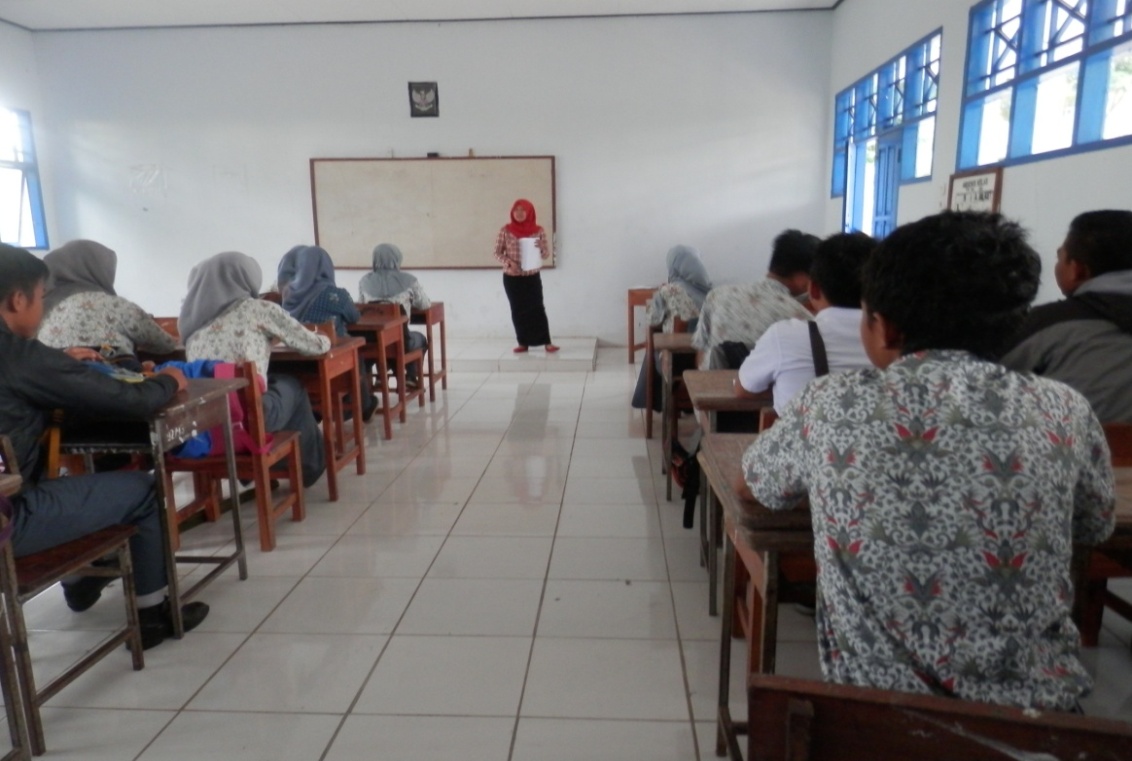 Perkenalan dan pemberian informasi tujuan mengisi angket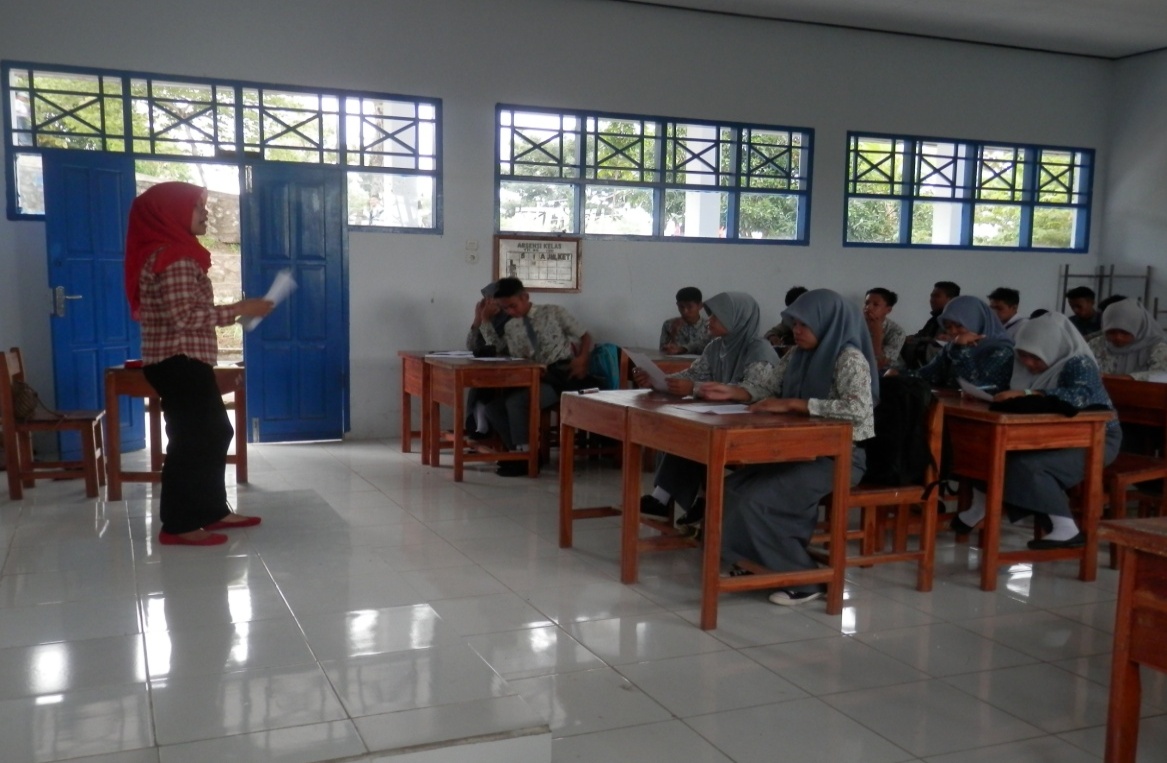 Pengisian angket Self Confidence oleh siswa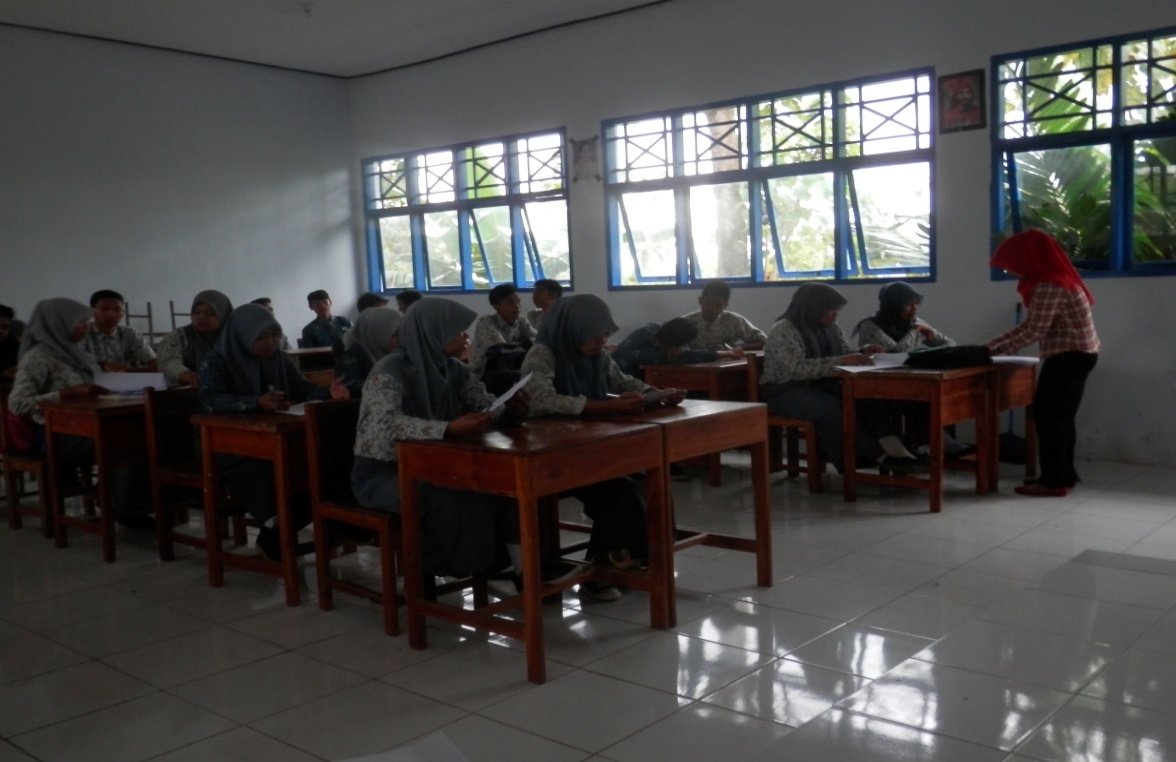 Pengisian Angket Self Confidence oleh siswa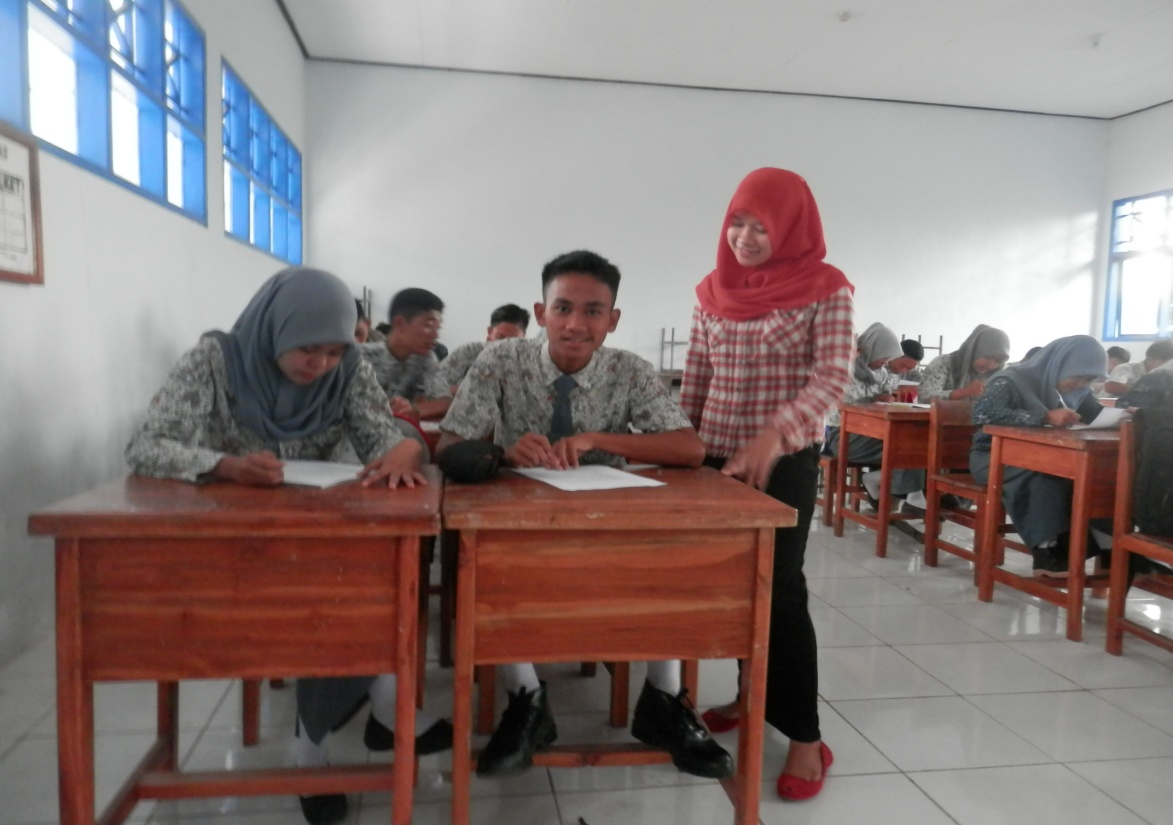 Pengisian Angket Self Confidence oleh siswa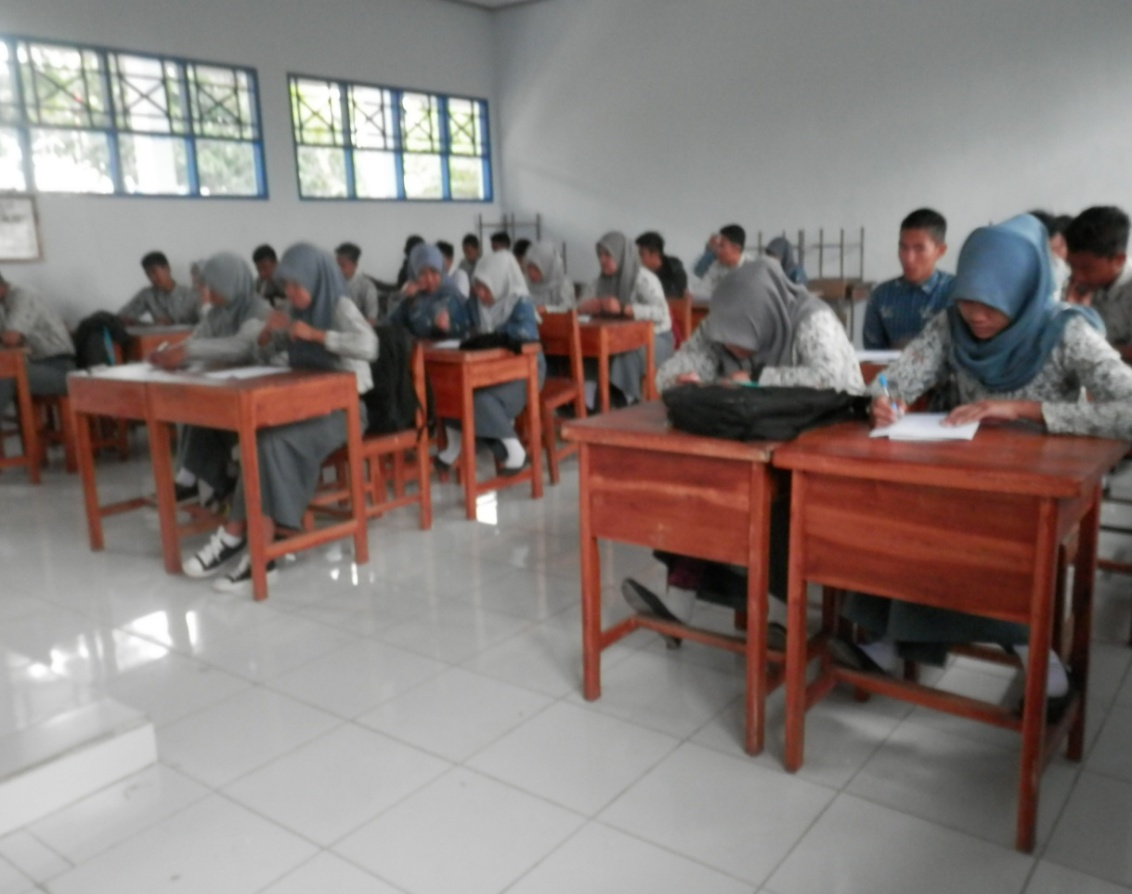 